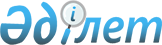 О внесении изменений в приказ Министра образования и науки Республики Казахстан от 12 октября 2018 года № 564 "Об утверждении Типовых правил приема на обучение в организации образования, реализующие общеобразовательные учебные программы начального, основного среднего и общего среднего образования"Приказ Министра просвещения Республики Казахстан от 30 января 2024 года № 16. Зарегистрирован в Министерстве юстиции Республики Казахстан 30 января 2024 года № 33942
      ПРИКАЗЫВАЮ:
      1. Внести в приказ Министра образования и науки Республики Казахстан от 12 октября 2018 года № 564 "Об утверждении Типовых правил приема на обучение в организации образования, реализующие общеобразовательные учебные программы начального, основного среднего и общего среднего образования" (зарегистрирован в Реестре государственной регистрации нормативных правовых актов под № 17553) следующие изменения:
      в Типовых правилах приема на обучение в организации образования, реализующие общеобразовательные учебные программы начального, основного среднего, общего среднего образования, утвержденных указанным приказом:
      пункт 9-2 изложить в следующей редакции:
      "9-2. Прием документов от родителей или иных законных представителей ребенка, поступающих в первый класс организаций образования, реализующих общеобразовательные учебные программы начального образования, осуществляется с 1 апреля по 31 августа текущего календарного года.";
      пункт 10 изложить в следующей редакции:
      "10. Прием документов для перевода детей между организациями начального, основного среднего, общего среднего образования осуществляется в соответствии с государственной услугой "Прием документов для перевода детей между организациями начального, основного среднего, общего среднего образования" согласно приложению 2 к Типовым правилам через портал или услугодателя на бумажном носителе.";
      пункт 12 изложить в следующей редакции:
      "12. Прием обучающихся в десятые, одиннадцатые (двенадцатые) классы организаций образования, реализующих общеобразовательные учебные программы общего среднего образования, осуществляется с обеспечением доступа обучающихся, проживающих на территории обслуживания организации образования, и на основании личного заявления обучающихся либо заявления их родителей или иных законных представителей, а также наличия документа государственного образца об основном среднем образовании.
      Прием заявлений производится до 31 августа календарного года.";
      в Приложении 1 к Типовым правилам приема на обучение в организации образования, реализующие общеобразовательные учебные программы начального, основного среднего и общего среднего образования, утвержденном указанным приказом:
      в Перечне основных требований к оказанию государственной услуги "Прием документов и зачисление в организации образования независимо от ведомственной подчиненности для обучения по общеобразовательным программам начального, основного среднего, общего среднего образования":
      строку 3 изложить в следующей редакции:
      "
      ";
      строку 8 изложить в следующей редакции:
       "
      ".
      2. Комитету среднего образования Министерства просвещения Республики Казахстан в установленном законодательством Республики Казахстан порядке обеспечить:
      1) государственную регистрацию настоящего приказа в Министерстве юстиции Республики Казахстан;
      2) размещение настоящего приказа на Интернет-ресурсе Министерства просвещения Республики Казахстан после его официального опубликования;
      3) в течение десяти рабочих дней после государственной регистрации настоящего приказа представление в Юридический департамент Министерства просвещения Республики Казахстан сведений об исполнении мероприятий, предусмотренных подпунктами 1) и 2) настоящего пункта.
      3. Контроль за исполнением настоящего приказа возложить на курирующего вице-министра просвещения Республики Казахстан.
      4. Настоящий приказ вводится в действие по истечении десяти календарных дней после дня его первого официального опубликования.
      "СОГЛАСОВАНО"Министерство цифрового развития, инновацийи аэрокосмической промышленностиРеспублики Казахстан
					© 2012. РГП на ПХВ «Институт законодательства и правовой информации Республики Казахстан» Министерства юстиции Республики Казахстан
				
3
Срок оказания государственной услуги
С даты сдачи пакета документов услугодателю, а также при обращении через портал – один рабочий день.
8
 Перечень документов необходимых для оказания государственной услуги
- на портал:1) заявление родителей или иных законных представителей согласно форме к Перечню основных требований к оказанию государственной услуги: "Прием документов и зачисление в организации образования независимо от ведомственной подчиненности для обучения по общеобразовательным программам начального, основного среднего, общего среднего образования";2) медицинские справки формы № 065/у "Карта профилактических прививок" и формы № 052-2/у "Паспорт здоровья ребенка", утвержденные приказом исполняющего обязанности Министра здравоохранения Республики Казахстан от 30 октября 2020 года ҚР ДСМ-175/2020 "Об утверждении форм учетной документации в области здравоохранения, а также инструкций по их заполнению" (зарегистрирован в Реестре государственной регистрации нормативных правовых актов под № 21579);3) цифровая фотография ребенка размером 3х4 см.- к услугодателю (бумажно):1) заявление родителей или иных законных представителей согласно форме к Перечню основных требований к оказанию государственной услуги: "Прием документов и зачисление в организации образования независимо от ведомственной подчиненности для обученияпо общеобразовательным программам начального, основного среднего, общего среднего образования";2) документ, удостоверяющий личность (оригинал требуется для идентификации, который возвращается услугополучателю) или электронный документ, полученный из сервиса цифровых документов;3) медицинские справки формы № 065/у "Карта профилактических прививок" и формы № 052-2/у "Паспорт здоровья ребенка", утвержденные приказом исполняющего обязанности Министра здравоохранения Республики Казахстан от 30 октября 2020 года ҚР ДСМ-175/2020 "Об утверждении форм учетной документации в области здравоохранения, а также инструкций по их заполнению" (зарегистрирован в Реестре государственной регистрации нормативных правовых актов под № 21579);4) фотографии ребенка размером 3х4 см в количестве 2 штук. В случаях осуществления ограничительных мероприятий соответствующими государственными органами, введения чрезвычайного положения, возникновения чрезвычайных ситуаций социального, природного и техногенного характера на определенной территории медицинские справки формы № 065/у и 052-2/у, услугополучателями на данной территории предоставляются непосредственно в организации образования по мере снятия ограничительных мероприятий, прекращения действия чрезвычайного положения.
      Министр просвещенияРеспублики Казахстан

Г. Бейсембаев
